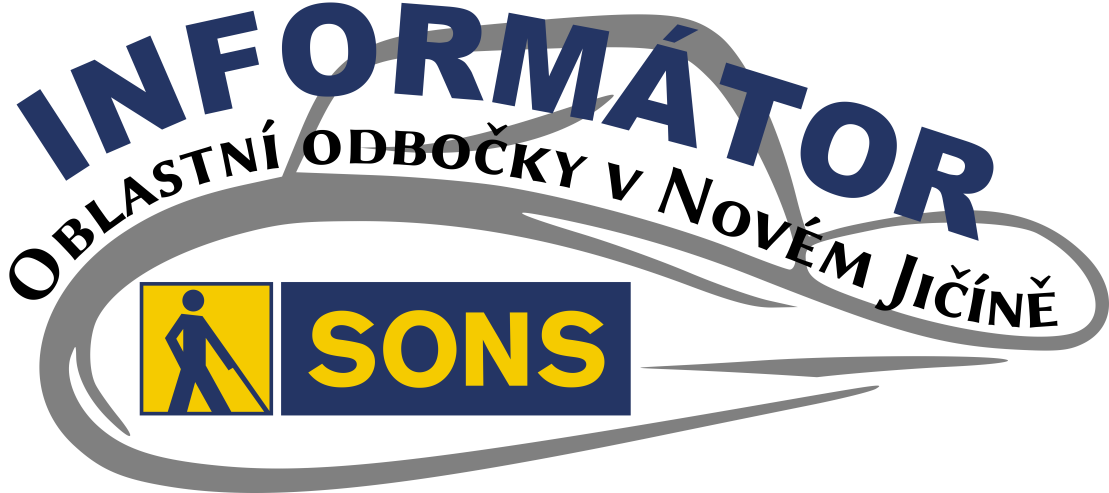 INFORMÁTOR Oblastní odbočky SONS ČR, z. s. v Novém JičíněOBSAH1. část02 - Termíny akcí02 - Úvod03 - Návštěvy v místě 	bydliště03 - Co se událo04 - Diskusní klub u kávy05 - Setkání v muzeu08 - Zájezd do Květné 	zahrady v Kroměříži2. část14 - Termíny akcí15 - Chystané aktivity15 - Cvičení na židlích16 - Diskusní klub u kávy17 - Společenské hry18 - Dubnový výlet na rodný 	statek Johana Mendela20 - Setkání v muzeu21 - Důležité informace21 - Vyjádření SONS24 - Z činnosti statutárů 0229 - Soc. práv. poradna 03/2436 - Poradna SONS NJChystané aktivityCvičení na židlích 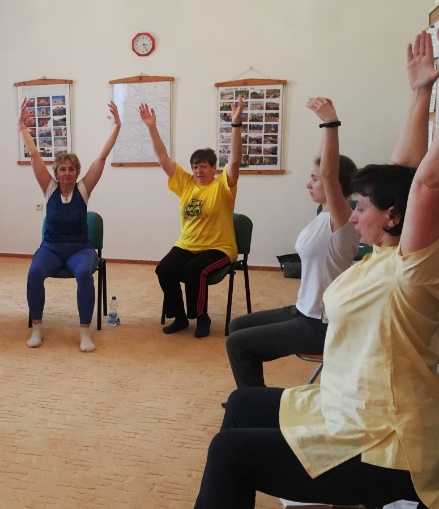 Pokračujeme ve cvičení na židlích a zveme i další zájemce, kteří mají chuť udělat něco málo pro svou především krční páteř. Sejdeme se opět první a třetí úterý v  měsíci. Cvičení proběhne v prostorách naší klubovny. Protáhneme si záda a krční páteř.Pokračovat budeme v procvičování jednoduché sestavy, kterou můžete cvičit samostatně doma a zlepšovat si tak svou fyzickou kondici.Nepotřebujete žádné sportovní oblečení, stačí volnější halenka nebo tričko, ve kterém budete moci lehce zvednout ruce a nebude vás nikde škrtit nebo táhnout. Pozor, počet míst omezen. Na tuto aktivitu je nutné se přihlásit.KDY: 	2. a 16. 4. 2024 od 10:00 (úterý)KDE:	Klubovna SONS v N. Jičíně	Sokolovská 9, 741 01 Nový JičínPŘIHLÁŠENÍ:	do předchozího pátkunovyjicin-odbocka@sons.cz775 086 748 (H. Petrová)¨Diskusní klub u kávyDalší setkání u kávy proběhne opět první čtvrtek v měsíci v Slezské cukrárně na Masarykově náměstí v Novém Jičíně. 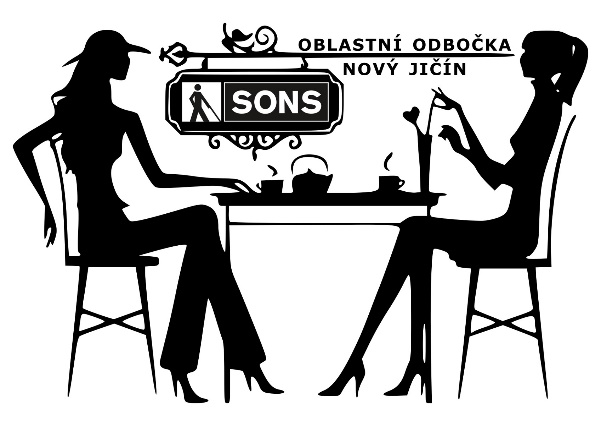 Srdečně vás zveme na setkání v příjemném prostředí. Přijďte si popovídat, dát si dobré kafíčko a zákusek a aktivně se podílet na programu kolektivních aktivit. Na vaše podněty reagujeme. V únoru jsme se podívali na výstavu Kamélií do Květné zahrady v Kroměříži a duben jsme připravili výlet do Mendlova muzea v Hynčicích. Na tuto aktivitu je nutné se přihlásit.KDY: 	4. 4. 2024 od 13:00  (čtvrtek)KDE:	Slezská cukrárna	Masarykovo nám., Nový JičínPŘIHLÁŠENÍ:	do předchozího úterýnovyjicin-odbocka@sons.cz775 086 748 (H. Petrová)Společenské hryDruhé a čtvrté úterý v dubnu bude opět patřit společenským hrám. Zahrát si můžeme dle zájmu Qardo, Syllabatim – hru s písmeny a slovy nebo zábavnou hru Plný kurník. Všechny hry jsou vhodné pro slabozraké i nevidomé, jsou nenáročné i zábavné a zvládne je opravdu každý.Přijďte si užít legraci, napětí a radost ze hry a možná i z vítězství. Počet míst na této akci je omezen. KDY: 	9. a 23. 4. 2024 od 10:00 (úterý)KDE:	Klubovna SONS v N. Jičíně	Sokolovská 9, 741 01 Nový JičínPŘIHLÁŠENÍ:	do předchozího pátkunovyjicin-odbocka@sons.cz775 086 748 (H. Petrová)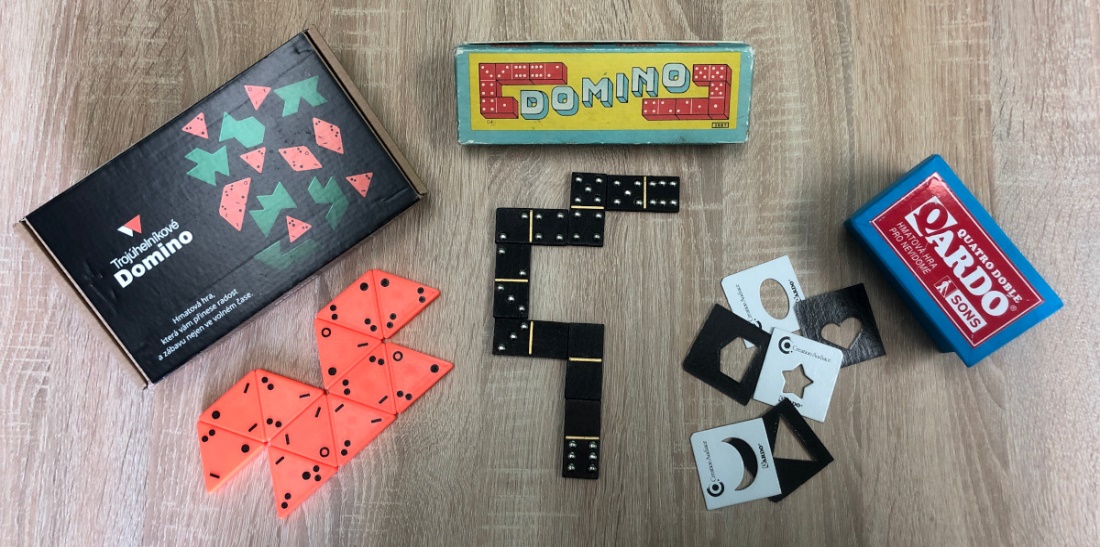 Dubnový výlet na rodný statek Johana Mendela v Hynčicích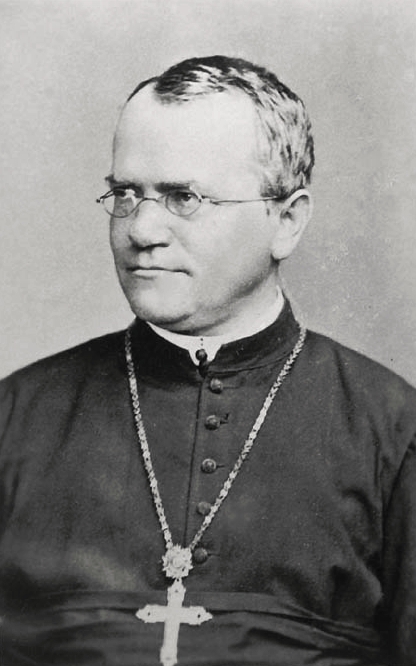 Jak jsme již avizovali v minulém Informátoru, zveme vás na výlet do Hynčic do rodného domu Johana Gregora Mendela.Pojedeme linkovým autobusem v 9:05 z aut. nádraží v Novém Jičíně ze stanoviště č. 16.  Paní průvodkyně Vendula Horáková si pro nás připravila komentovanou prohlídku s haptickými prvky a přednášku o životě a díle J. G. Mendela. Na místě si můžeme posedět a občerstvit se v kavárně.Odjezd zpět směr Nový Jičín je v 12:22 linkovým autobusem s přibližným příjezdem do Nového Jičíně v 12:45.Mendelův rodný dům se nachází v oblasti historického Kravařska. Jedná se o venkovskou usedlost čp. 69, nacházející se v obci Vražné, místní části Hynčice na Novojičínsku. Dům pochází z 18. století a byl prohlášen za kulturní památku, která je památkově chráněna od roku 1958. V roce 1965 zde bylo vytvořeno muzeum (památník) Johanna Gregora Mendela, které je věnováno jak samotnému zakladateli genetiky, tak i Moravskému Kravařsku. V muzeu se nachází mimo jiné křtitelnice, ve které byl pokřtěn J. G. Mendel a také vzácný soubor knih. Nově zde byla také vytvořena výuková místnost pro vzdělávání dětí v oborech, jimiž se J. G. Mendel zabýval, např. genetika, zemědělství, včelařství a meteorologie. V prostorách tohoto objektu se také nachází kavárna, která je vyhledávaným cílem zejména turistů. Dále zde naleznete stodolu, která slouží i jako společenský sál, posluchárnu, ubytovací zařízení, turistickou ubytovnu a také obecní knihovnu.Na tuto aktivitu je nutné se přihlásit.KDY: 	11. 04. 2024 (čtvrtek)KDE:	Hynčice - Vražné	Hynčice 69, 742 35 Vražné-OdryODJEZD: 9:15 aut. nádr. NJ st. č. 16CENA:	vstupné dle ceníku, hradí si každý sámPŘIHLÁŠENÍ:	do předchozího úterýnovyjicin-odbocka@sons.cz775 086 748 (H. Petrová)Fotografie z Wikimedia Commons.Setkání v Muzeu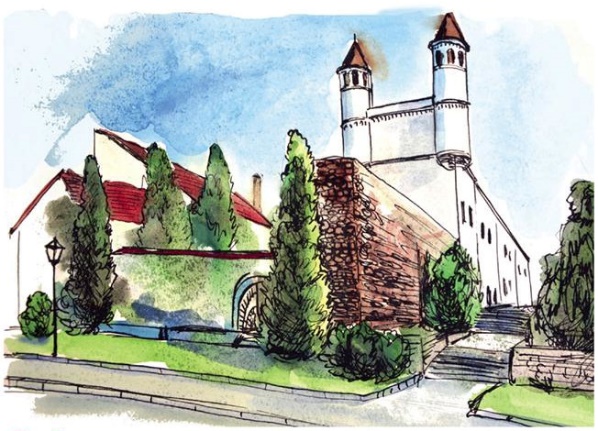 Pozor změna, tentokrát se v Muzeu sejdeme až čtvrtý čtvrtek v měsíci a připomínáme i posunutí času o půl hodiny dříve. Přednáška bude na téma Zajímavé archeologické nálezy našeho regionu a připraví si ji pro nás pan Pavel Stabrava. Na tuto aktivitu je nutné se přihlásit.KDY: 	25. 04. 2024 od 9:30 (čtvrtek)KDE:	Žerotínský zámek	28. října 51/12, 741 01 Nový JičínCENA:	40,- Kč vstupnéPŘIHLÁŠENÍ:	do předchozího úterýnovyjicin-odbocka@sons.cz775 086 748 (H. Petrová)Důležité informaceVyjádření SONSk jednání o výši příspěvku na péči a financování nadregionálních sociálních služebSONS ČR, jako největší celostátní organizace hájící práva osob se zrakovým postižením, vyjadřuje velké rozčarování nad postupem Ministerstva práce a sociálních věcí při změnách zákona o sociálních službách, zejména ve dvou oblastech.První z nich je nastavení nové výše příspěvku na péči a jeho valorizačního mechanismu.K návrhu, který byl MPSV odborné veřejnosti předložen na přelomu loňského a letošního roku, jsme sice vznesli několik zásadních připomínek, ale doufali jsme, že alespoň v navržené úrovni bude příspěvek na péči od července 2024 zvýšen a později valorizován.Velmi nemilým překvapením pro nás byla tisková konference ministra Mariana Jurečky, který v pátek 9. února přišel s naprosto odlišnými částkami, než které byly uváděny v původním návrhu.Slabozrací lidé bývají obvykle posouzeni jako závislý na pomoci jiné fyzické osoby v I. stupni, nevidomí lidé ve II., někteří III. stupni závislosti.Je pro nás zcela nepřijatelné, aby oproti původnímu návrhu byl nevidomým dospělým lidem ve druhém stupni závislosti příspěvek navýšen o 500,- Kč (namísto původně slibovaných 1.100,- Kč) a slabozrakým lidem v I. stupni nebyl příspěvek zvýšen vůbec.Částečně jsme si zvykli, že dva nevidomí lidé mohou být posouzeni jeden ve II. a druhý ve III. stupni závislosti, byť je od sebe dělí jediná základní životní potřeba, kterou jeden z nich bez cizí pomoci zvládne a druhý ne.Podle důvodové zprávy přiložené k návrhu MPSV na konci prosince loňského roku, se měl příspěvek pro nevidomého člověka ve II. stupni zvýšit o 1.100,- Kč, pro nevidomého ve III. stupni měl příspěvek stoupnout o 2.600,- Kč.Podle posledního stanoviska MPSV, které již bylo načteno i jako pozměňovací návrh koaličními poslanci a na tiskové konferenci bylo prezentováno jako velký posun vpřed, by měl však být nevidomému člověku ve II. stupni příspěvek zvýšen pouze o 500,- Kč, tedy o 600,- korun méně, než bylo slibováno na konci prosince loňského roku. Nárůst by tak činil necelých 12 %, Připomeňme, že od r. 2018, kdy byl příspěvek ve II. stupni zvýšen naposledy, dosahuje složená inflace více než 40 %.U nevidomého člověka ve III. stupni by měl nárůst příspěvku být opět o 600,- Kč menší, než bylo uvedeno v ministerském návrhu. A nakonec slabozrakému v I. stupni, tedy člověku, který samostatně nezvládne tři nebo čtyři základní životní potřeby, nemá být příspěvek na péči zvýšen vůbec. Přičemž již v roce 2007 v tomto stupni náležela částka 2.000,- Kč, která pak byla v souvislosti s různými úspornými opatřeními snížena na 800,- resp. dnešních 880,- Kč za měsíc.Nejen že naše připomínky k původnímu návrhu nebyly vypořádány; ale jsou-li současná (z hlediska osob s těžkým zrakovým postižením jednoznačná) zhoršení původního návrhu prezentována jako ohromný úspěch, nemůžeme mlčet.Požadujeme, aby byl příspěvek na péči zvýšen přinejmenším v původně navržených částkách.S velkou obavou vnímáme nejasnosti ohledně financování tzv. nadregionálních sociálních služeb. Náš spolek poskytuje sociální služby ve všech krajích České republiky, všechny služby mají jednotné metodické vedení, snažíme se o zajištění jejich co nejvyšší kvality, způsob financování z úrovně MPSV, tedy jednoho celostátního programu vnímáme jako logické řešení. Stejně je na tom i námi založená celostátně působící obecně prospěšná společnost Tyfloservis, která se zaměřuje zejména na služby poskytované osobám, které přijdou o zrak během života a potřebují se na tuto situaci adaptovat. Nyní však hrozí rozpad tohoto celostátního financování a nutnost ucházet se o financování na úrovni čtrnácti krajů. Při jednáních s kraji však slyšíme, že na vstup poskytovatelů sociálních služeb financovaných z celostátního programu B nejsou připraveny, že není jasné, zda a jakou alokaci ze státního rozpočtu na tento proces získají. Nejen že je těžké v takové situaci sociální služby rozvíjet, což je cíl deklarovaný samotným MPSV v rámci některých dotačních titulů a určitě cíl z celospolečenského hlediska žádoucí, ale jde o stav budící oprávněné obavy i o udržení současné úrovně.Žádáme stanovení transparentních podmínek pro poskytování sociálních služeb a záruky, že financování stávajících potřebných sociálních služeb pro těžce zrakově postižené bude zachováno.Za Sjednocenou organizaci nevidomých a slabozrakých České republikyPrezident spolku	Luboš ZajícČinnosti prezidenta a viceprezidenta 02O jeden den delší únor než obvykle, jsme v SONS strávili zejména velkou spoustou práce, jejíž plody nás čekají později, v průběhu roku. Podávali jsme ještě žádosti o dotace na některé projekty, vyúčtovávali projekty z minulého roku, připravovali události, které nás teprve čekají, jako např. setkání zaměstnanců SONS poskytujících sociální služby, které proběhne v červnu v Přibyslavi.Když už je řeč o sociálních službách, jejich financování, resp. změny, které Ministerstvo práce a sociálních věcí chystá, byly jedním ze dvou témat tiskové zprávy, kterou jsme na konci února vydali. Tématem druhým, stále aktuálním, byl nesouhlas s procesem a směrem, jakým se ubírá dlouho žádané a očekávané zvýšení příspěvku na péči. Ani návrh Ministerstva práce a sociálních věcí, který byl podán na konci prosince, v nás nevzbuzoval velké nadšení, ale korekce, k nimž došlo v rámci politických sporů uvnitř koalice a jejichž následkem pravděpodobně příspěvek na péči v prvním stupni nebude zvýšen vůbec a ve druhém stupni o pouhých pět set korun, jsou pro nás již zcela nepřijatelné. Vyjádření SONS jsme zaslali na vědomí nejen příslušnému ministerstvu, také předsedům poslaneckých klubů, představil jsem je na jednání poradního orgánu veřejného ochránce práv, nabídnuto bylo i rozličným médiím. Paní vrchní ředitelka MPSV, Zdislava Odstrčilová, na naše vyjádření za ministerstvo odpověděla v tom smyslu, že při zvyšování příspěvku jsou upřednostněny osoby s vyšším stupněm závislosti, že zásadním limitem jsou rozpočtové možnosti.U financování nadregionálních sociálních služeb došlo v průběhu ledna a února alespoň k posunu, že se zdá jako velmi pravděpodobné, že ke zrušení dotačního programu B, z něhož ministerstvo sociální služby SONS i Tyfloservisu doposud dotuje, dojde až od 1. ledna 2026, nikoliv o rok dříve. Nicméně nejistota, která v těchto věcech panuje, je pro všechny velmi znepokojivá, pro poskytovatele služeb, ale i pro krajské úřady, nakonec i úřady obcí s rozšířenou působností.Ostatně během února jsme pokračovali v jednáních s krajskými úřady o možnosti přechodu služeb SONS do krajských sítí, konkrétně v Olomouckém kraji jsme se setkali s náměstkem hejtmana panem Ivem Slavotínkem, dále jsme jednali ve středočeském, jihočeském, Zlínském kraji a situaci v Praze jsme probírali na Magistrátu HMP.Obav o financování sociálních služeb se týkala také tisková konference svolaná Národní radou osob se zdravotním postižením, které jsem se také, vedle předsedy NRZP a zástupců Unie sociálních služeb ČR zúčastnil. Jejím cílem bylo upozornit na tento problém masová média, zúčastnili se týmy České televize, Televize Nova i TV Prima a někteří další novináři.Schůzka s Jitkou UrbánkovouPři schůzce s kandidátkou do Evropského parlamentu, Jitkou Urbánkovou, která je nyní radní na Praze 2, jsme se 13. února věnovali jiným tématům. Stručně jsme jí představili a v písemné podobě předali dokument Evropské unie nevidomých, který byl sestaven právě jako seznam priorit pro všechny členské organizace a kandidáty do zákonodárného tělesa Evropské unie. Protože volby do Evropského parlamentu se uskuteční již v červnu tohoto roku, je nyní ideální čas pro snahu o seznámení kandidujících osobností s problematikou, jejíž úprava právě na evropské úrovni by mohla zlepšit podmínky nevidomých a slabozrakých ve všech členských zemích. Důležitým tématem je stále přístupnost webů a mobilních aplikací, problém sdílených kol a koloběžek, na evropské úrovni je velmi aktuální evropský průkaz osob se zdravotním postižením, tedy European Disability Card. Paní Urbánková vyjadřovala pro naše problémy velké pochopení, věřme, že je neztratí v případě, bude-li v červnu tohoto roku skutečně zvolena.Reportáž v hlavní zpravodajské relaci ČT UdálostiSetkání s Jitkou Urbánkovou bylo připravováno a domlouváno s přiměřeným předstihem desítek dnů, ovšem mediální svět žije mnohem rychleji. O den dříve mě oslovila reportérka redakce zpravodajství České televize, Jitka Jelínková s tím, že by si se mnou ráda promluvila o Ministerstvem práce a sociálních věcí zamýšlené změně průkazu osoby se zdravotním postižením, který by v rámci snah o digitalizaci státní správy měl mít i svoji elektronickou podobu. Na toto téma jsem s paní redaktorkou rád promluvil, ale vymínil jsem si, že kromě pochvaly MPSV za tuto iniciativu budu moci říci i pár kritických vět o tématech, která jsou pojednána v tomto článku výše. Jsem rád, že paní redaktorka svůj slib splnila a ti, kdo příspěvek v Událostech zhlédli, mi potvrdili, že nesouhlas s příspěvkem na péči a financováním sociálních služeb zazněl.Redakce Zory chce znát své čtenářeVěřím, že jste již zaznamenali, že redakce Zora se rozhodla v tomto roce pořádat pravidelná setkání se svými čtenáři. Jde o tzv. „odpoledne se Zorou a je jim vyhrazeno každé druhé úterý v měsíci. V lednu měli čtenáři možnost se osobně potkat s většinou pracovníků redakce a dozvědět se podrobnosti ze zákulisí jejich práce. Únorové odpoledne se Zorou připadlo na 13. a mě mrzí, že jsem se jej nezvládl zúčastnit. Hostem byl pan Michal Sudík, dlouholetý pracovník Knihovny a tiskárny pro nevidomé Karla Emanuela Macana, který dle vyprávění mluvil o technikách vzniku braillských tisků Zory i dalších knih a periodik. Nicméně dle příslibu šéfredaktorky Zory Daniely Thampy, při jednání Komise pro vydavatelskou činnost, které proběhlo 20. února, se i na další měsíce chystají Odpoledne se Zorou navštívit velmi zajímaví hosté, takže věřím, že se mi podaří zúčastnit některých z budoucích setkání, na něž samozřejmě srdečně zvu i vás.Méně potěšitelnou zprávou je i nadále pokračující mírný pokles předplatitelů Zory, ačkoliv zde stále doufáme, že díky novým impulsům, které Daniela Thampy po svém nástupu redakci přináší, se podaří i tento trend zastavit či obrátit.Spolupráce s podporovateli naší činnostiNa závěr tohoto článku jsem si nechal informaci o setkáních s našimi tradičními podporovateli, konkrétně mám na mysli Nadační fond Českého rozhlasu Světluška a Lions Club, distrikt 122 Česká a Slovenská republika. S představiteli obou těchto institucí jsem se během února osobně spolu s naší výkonnou ředitelkou Veronikou Pokornou setkal při pracovních jednáních, jejichž cílem bylo ujasnit si způsoby a možnosti zintenzivnění našich vztahů; nejen těch sponzorsko-klientských, za něž jsme samozřejmě upřímně vděčni, ale také vzájemně propagačních, které jsou také ku prospěchu všem zúčastněným.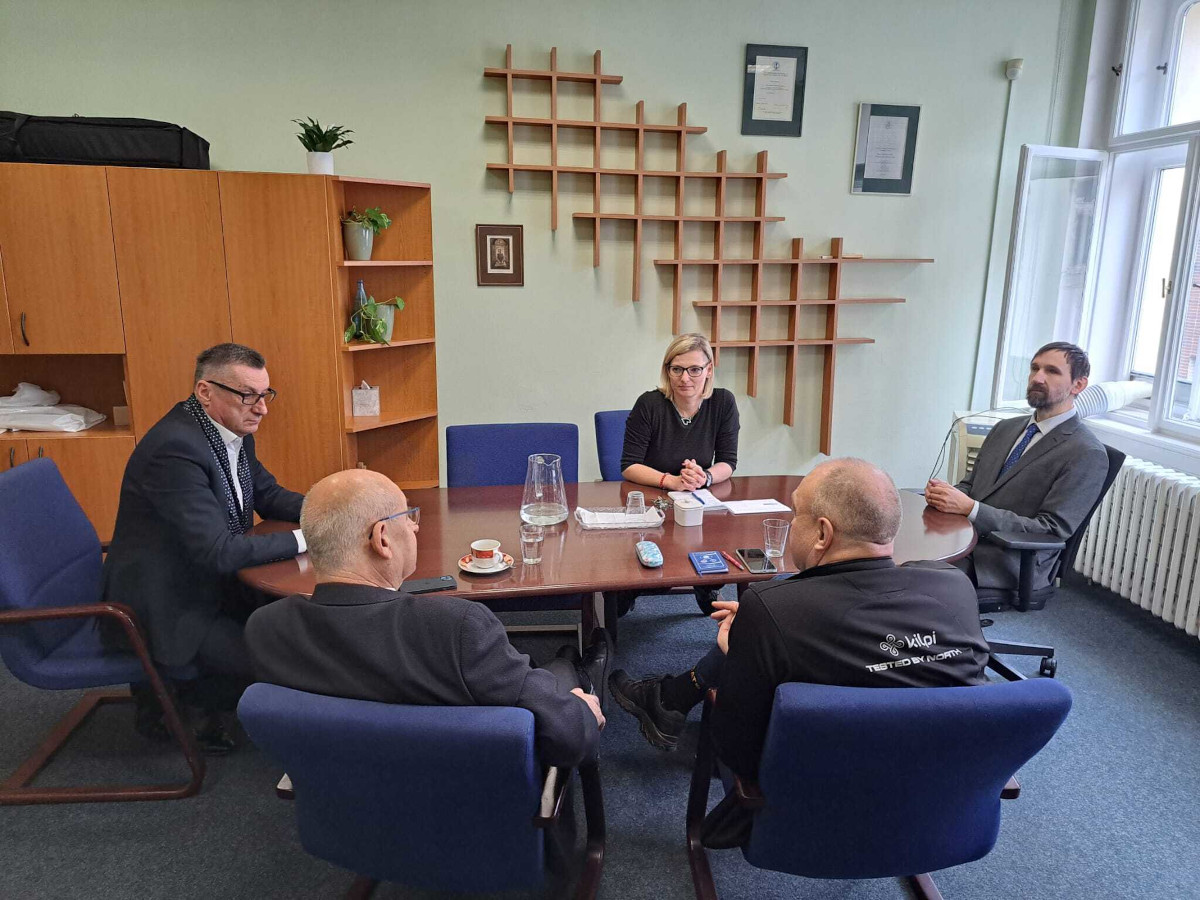 Zprávu za únor připravil a pohodové březnové dny přeje	Luboš ZajícSOCIÁLNĚ PRÁVNÍ PORADNA 03/2024V březnových informacích ze sociálně právní poradny se můžete těšit na informace o e-Sbírce, která přináší bezplatný přístup k databázi závazného znění všech právních předpisů. Rovněž se můžete těšit na informace o aplikaci eDoklady či novinkách v dotační výzvě Nová zelená úsporám Light. Často se na nás též obracíte s dotazy na lhůty týkající se příspěvku na zvláštní pomůcku, proto jsme se rozhodli informace shrnout do jednoho článku.Aktualitye-SbírkaeDokladyNová zelená úsporám Light – rozšířený okruh žadatelůDůležité lhůty u příspěvku na zvláštní pomůckuAktualitye-SbírkaOd 1. ledna 2024 je umožněn bezplatný přístup k databázi závazného znění všech platných právních předpisů. Ministerstvo vnitra spustilo projekt e-Sbírka https://www.lupa.cz/n/esbirka/, který Česko chystalo více než deset let. Na internetových stránkách www.e-sbirka.cz jsou k dispozici plná znění právních předpisů vydaných od 4. dubna 1945 (a některé starší, až do roku 1918), včetně všech jejich historických verzí či možnosti v právních předpisech vyhledávat. Na internetové stránce e-Sbírky mimo jiné naleznete i slovník českých právních pojmů, nachází se pod položkou CzechVOC a pod položkou EuroVOC naleznete slovník evropských právních pojmů.e-Sbírka je na rozdíl od projektů jako jsou Zakonyprolidi.cz autoritativním zdrojem závazného znění norem, které stát garantuje. e-Sbírka zatím není příliš dobře přístupná s odečítačem obrazovky, Ministerstvo vnitra ČR bylo na chyby v přístupnosti upozorněno, věříme, že budou brzy odstraněny.eDokladyOd 20. ledna letošního roku je možné na vybraných místech prokazovat svoji totožnost pomocí aplikace eDoklady, která umožňuje nahrát občanský průkaz do elektronické podoby.V současné době je možné tímto způsobem prokazovat svoji totožnost na všech ústředních správních úřadech, mezi které patří například ministerstva, Úřad vlády České republiky, Česká národní banka, Český statistický úřad a další.Od 1. 7. letošního roku se bude možné pomocí aplikace prokazovat na dalších místech, například u Policie ČR, v budovách soudů, na pobočkách Úřadu práce, České správy sociálního zabezpečení, katastrálním úřadě a dalších místech.Od 1. ledna 2025 se bude možné prokazovat občanským průkazem v elektronické podobě u všech subjektů, které mají oprávnění do průkazu totožnosti nahlížet. Bude tedy například možné prokázat dosažení věku 18 let u koupě alkoholických nápojů či tabákových výrobků. Výhodou je, že druhá strana neuvidí veškeré údaje zobrazené na občanském průkazu, ale pouze ty, které potřebuje znát.Více informací k aplikaci eDoklady naleznete na internetových stránkách https://edoklady.gov.cz/.Nová zelená úsporám Light – rozšířený 
okruh žadatelůOd 17. ledna 2024 je opět otevřen příjem žádostí v rámci programu Nová zelená úsporám Light.Program nabízí dotace na rychlé a snadno realizovatelné renovace zahrnující zateplení fasády, podlahy, střechy, stropu, výměnu oken a vchodových dveří a instalaci solárních systému na ohřev vody.O dotaci z programu Nová zelená úsporám Light mohou žádat ti, kteří jsou vlastníky nebo spoluvlastníky rodinného domu, nebo trvale obývané rekreační stavby, bytu nebo podílu v bytovém družstvu, zároveň v této nemovitosti mají trvalý pobyt déle než od 12. září 2022. Všichni členové domácnosti musí být příjemci starobního důchodu nebo invalidního důchodu 3. stupně nebo domácnost pobírala od 12. září 2022 příspěvek na bydlení či přídavky na děti alespoň po dobu jednoho měsíce. Neznamená to tedy, že by všichni členové domácnosti museli pobírat starobní důchod nebo invalidní důchod 3. stupně, jak je občas chybně ze strany žadatelů vykládáno.Více informací naleznete na internetových stránkách: https://novazelenausporam.cz/Lhůty u příspěvku na zvláštní pomůckuDo sociálněprávní poradny často dostáváme dotazy týkající se lhůt vztahujících se k příspěvku na zvláštní pomůcku. V následujícím textu se dozvíte, do kolika dnů od podání žádosti by mělo dojít k vydání rozhodnutí, kdy nejpozději obdržíte přiznaný příspěvek, po jaké době můžete žádat o příspěvek na stejný druh pomůcky.Správní řízení o příspěvku na zvláštní pomůcku se zahajuje zpravidla podáním žádosti. Od tohoto dne začne běžet 30denní lhůta, ve které by měl Úřad práce vydat v dané záležitosti rozhodnutí. 30 denní lhůta se však přerušuje na dobu, po kterou je zdravotní stav posuzován ze strany lékařské posudkové služby. Lékařská posudková služba má na vyhotovení posudku lhůtu 45 dnů, tato lhůta může být ve výjimečných případech prodloužena o dalších 30 dnů (například v situaci, kdy praktický lékař žadatele neposkytuje součinnost nebo nutnost vyhotovení aktuálních lékařských zpráv). Jakmile je lékařskou posudkovou službou posudek vyhotoven a zaslán zpět Úřadu práce, musí bezodkladně Úřad práce zaslat žadateli usnesení, kterým oznamuje pokračování správního řízení a zároveň možnost vyjádřit se ve lhůtě (obvykle 5 až 8 pracovních dnů) k podkladům pro vydání rozhodnutí. Od podání žádosti by tedy rozhodnutí mělo být vydáno za 75 až 105 dnů. Z důvodu přetížení lékařské posudkové služby se však velmi často řízení prodlužuje. Pokud trvá řízení neúměrně dlouhou dobu, tak lze požádat o odškodnění, více o tom, jakým způsobem lze o odškodnění za nesprávný úřední postup žádat, se dozvíte v dalším vydání Informací ze sociálně právní poradny.Příspěvek na zvláštní pomůcku se vyplatí do konce kalendářního měsíce následujícího po kalendářním měsíci, v němž rozhodnutí o jeho přiznání nabylo právní moci. Právní moci rozhodnutí nabývá po uplynutí 15denní lhůty, ve které je možné podat proti rozhodnutí odvolání. Pokud chcete, aby došlo k vyplacení příspěvku dříve, můžete se po vydání rozhodnutí vzdát možnosti podání odvolání, toto doporučuji v situacích, kdy je rozhodnutí doručeno v druhé polovině měsíce a právní moc by rozhodnutí nabylo až v následujícím měsíci a k výplatě příspěvku by tudíž mohlo dojít až do konce následujícího měsíce po měsíci, kdy nabylo rozhodnutí právní moci. Pokud se možnosti odvolání písemně vzdáte do konce kalendářního měsíce, ve kterém bylo rozhodnutí vydáno, dojde k vyplacení příspěvku do konce následujícího měsíce, můžete tak finance obdržet až o měsíc dříve.Vyplacený příspěvek musí být na koupi zvláštní pomůcky využit do 3 kalendářních měsíců, tuto lhůtu však lze u Úřadu práce i opakovaně prodlužovat, zejména v situaci, kdy dodavatel nemá požadovanou zvláštní pomůcku připravenou nebo se například čeká na vycvičení pro žadatele vhodného vodicího psa.Žádat opětovně o příspěvek na pomůcku stejného druhu, na kterou byl poskytnut příspěvek, můžete kdykoliv. Pokud však v době vydání, nového‘‘ rozhodnutí neuplynula lhůta 60 kalendářních měsíců od posledního vyplacení příspěvku na pomůcku stejného druhu, je nutné zaplatit poměrnou část z ceny dříve přiznaného příspěvku na zvláštní pomůcku. Často se však setkáváme s tím, že je žádost odmítnuta s odůvodněním, že ještě neuplynulo 60 kalendářních měsíců od vyplacení příspěvku na druhově stejnou pomůcku. To je však nesprávná praxe, jelikož správní řízení o žádosti může, jak jsme si řekli výše, trvat i více jak 3 měsíce, žádost je tedy možné podat ještě před uplynutím lhůty 60 kalendářních měsíců. Zákon k tomu říká jediné, že uživatel má, pokud mu v tom nebrání zhoršení zdravotního stavu, používat danou pomůcku po dobu 60 kalendářních měsíců od vyplacení příspěvku. To, že probíhá nové správní řízení neznamená, že by dříve zakoupenou zvláštní pomůcku přestal žadatel používat. Jinak je tomu v situaci, kdy byl vyplacen příspěvek na pořízení vodicího psa a tento v období před uplynutím 60 kalendářních měsíců po sobě jdoucích ode dne vyplacení příspěvku zemře nebo ztratí své dovednosti z důvodu onemocnění nebo úrazu, k němuž došlo bez zavinění příjemce dávky. V takovém případě je možné vyplatiti příspěvek na zvláštní pomůcku v podobě vodicího psa i dříve, než uplyne 60 kalendářních měsíců od posledního vyplacení příspěvku.Pokud jste zvláštní pomůcku zakoupili ještě před tím, než jste podali žádost o příspěvek, je nutné žádost podat nejdéle do 12 kalendářních měsíců po zakoupení pomůcky.Za Sociálně-právní poradnu	Nicole FryčováPŘESTÁVÁTE VIDĚT NA
čtení, mobil, PC, nebo na peníze?Poradíme:s výběrem vhodných pomůcek,s výběrem lup ke čtení,s příspěvky na pomůcky,s příspěvky na péči a mobilitu,s důchodovými dávkami,v oblasti pracovního práva…Pomůžeme:při odstraňování bariér,při sepsání žádostí,při právních úkonech,se začleněním do společnosti,s trávením volného času.Zapůjčíme kompenzační pomůcky…KontaktSjednocená organizace nevidomých a slabozrakých České republiky, zapsaný spolek (SONS ČR, z. s.)Oblastní odbočka v Novém JičíněSokolovská 9, 741 01 Nový Jičínmobil: 776 488 164, web: www.sonsnj.cze-mail: novyjicin-odbocka@sons.cz „Dům složek“ u autobusového nádr., 1. patro vpravo.Návštěvní hodiny poradny:Po a St: 	8:00-12:00 a 12:30-15:00Čt:	8:00 - 12:00 (objednaní, terénní poradenství)Jinak po předchozí domluvě.Činnost v roce 2023 podpořily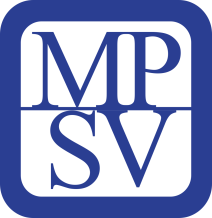 Moravskoslezský kraj, Frenštát pod Radhoštěm, Kopřivnice, Nový Jičín, městys Suchdol nad Odrou, obce Bernartice nad Odrou, Hladké Životice, Hostašovice, Jeseník nad Odrou, Kunín, Libhošť, Mořkov, Rybí, Sedlnice, Starý Jičín, Šenov u Nového Jičína a Kaktus Reality s.r.o.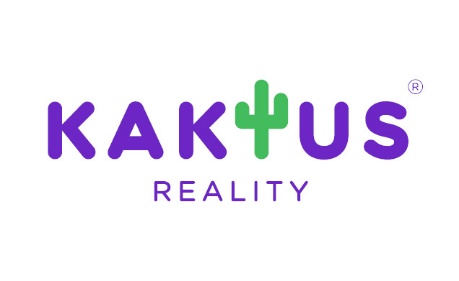 Přijímáme dobrovolníkypro pomoc nevidomým a slabozrakým.Informace zájemcům o dobrovolnictví nebo o službu dobrovolníků poskytne – oblastní koordinátor dobrovolníků Petr Jasinský tel.:  778 768 381.KONTAKTNÍ A REDAKČNÍ ÚDAJESjednocená organizace nevidomých a slabozrakých České republiky, zapsaný spolek (SONS ČR, z. s.)Oblastní odbočka v Novém JičíněSokolovská 617/9, 741 01 Nový JičínIČ: 65399447, DIČ: CZ 65399447Bankovní spojení: 212092074/0300 - ČSOB - N. Jičínweb.: www.sonsnj.cz, mobil: 776 488 164 (Hyvnar)e-mail: novyjicin-odbocka@sons.czbudova u autobusového nádraží, 1. patro na konci schodiště vpravo.  PROVOZNÍ HODINY▶ sociálně právní poradna - předchozí strana.▶ sociálně aktivizační služby: (po předchozí domluvě nebo)Út a Pá	8:00 - 12:00 a 12:30 - 16:30 Čt:	12:30 - 18:00 - v nepřítomnosti, terénní službyNeprodejná tiskovinaTermíny nejbližších akcíTermíny nejbližších akcístr.02.04.24Cvičení na židlích1504.04.24Diskusní klub u kávy1609.04.24Společenské hry1711.04.24Dubnový výlet na rodný statek Johana Mendela v Hynčicích1816.04.24Cvičení na židlích1523.04.24Společenské hry1725.04.24Setkání v muzeu20